Los Números (30) 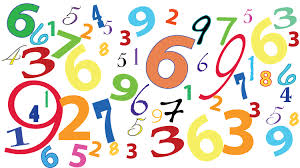 (write the numbers in Spanish)012345678910111213141516171819202122232425262728293031405060708090100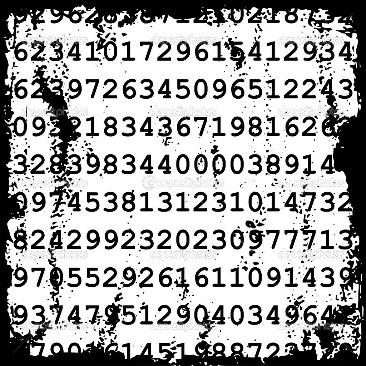 Los números: 	In Spanish, the numbers 16-29 can be written separate or together:separate:					together: 16 = 		diez y seis					dieciséis				19 = 		diez y nueve					diecinueve22 = 		veinte y dos					veintidós 29 = 		veinte y nueve 					veintinuevePractice: 		Separate					together17		__________________________			__________________________21		__________________________			__________________________28		__________________________			__________________________